Moments - AnswersJune 2017 Mathematics Advanced Paper 1: Mechanics 1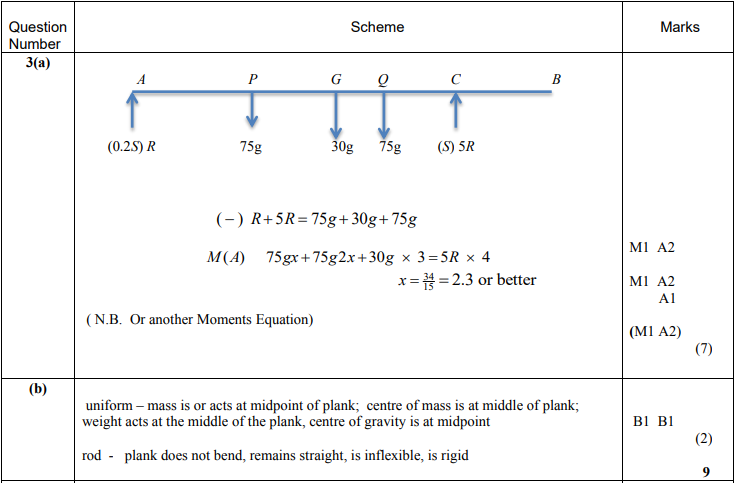 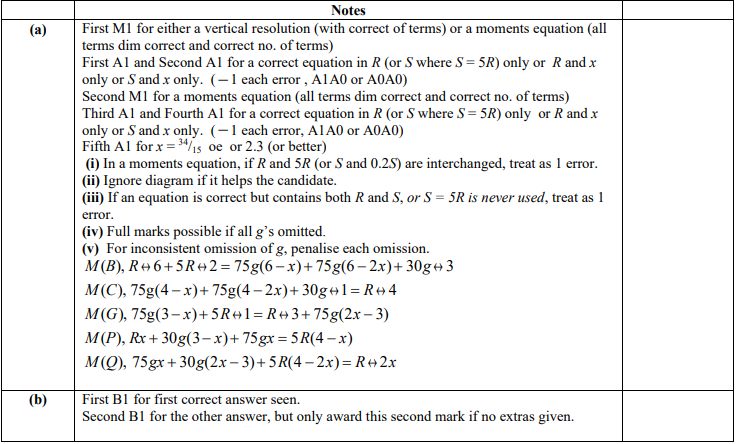 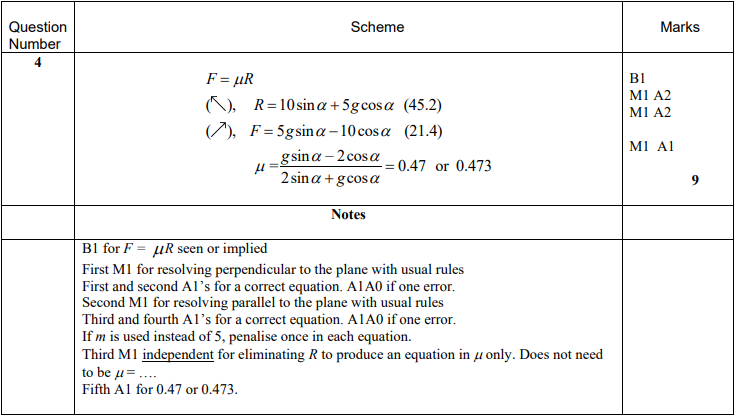 June 2016 Mathematics Advanced Paper 1: Mechanics 1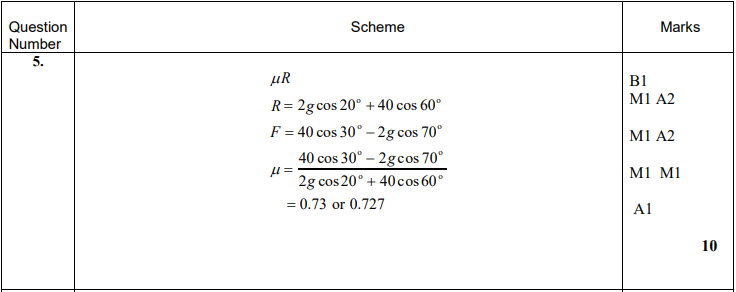 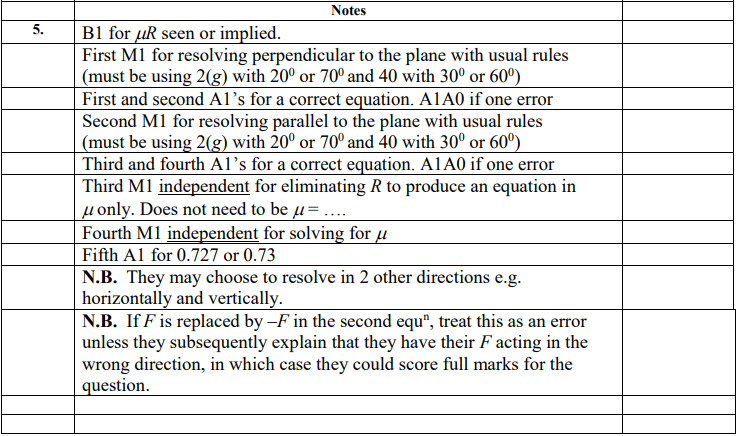 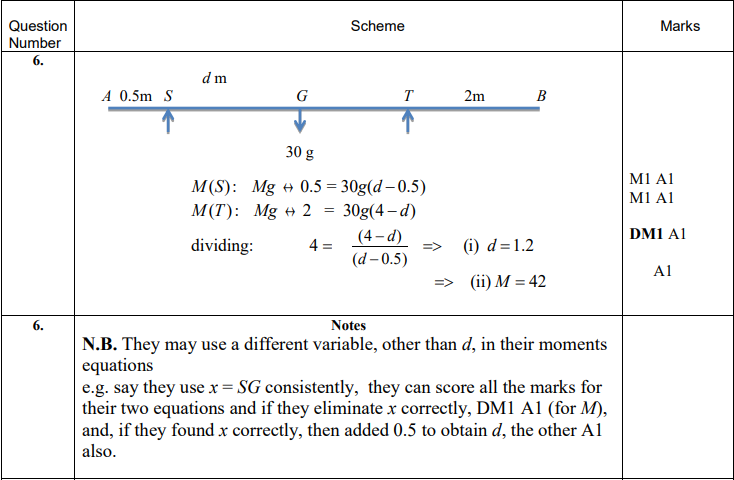 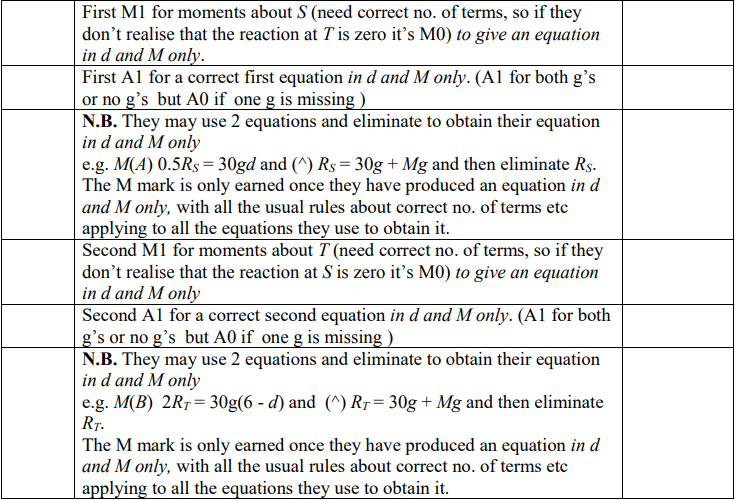 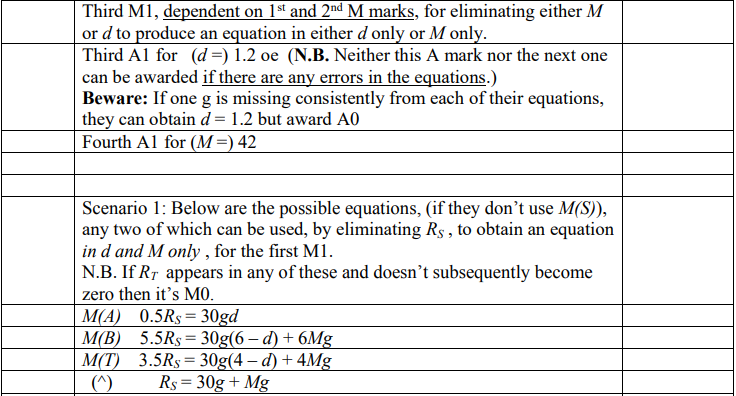 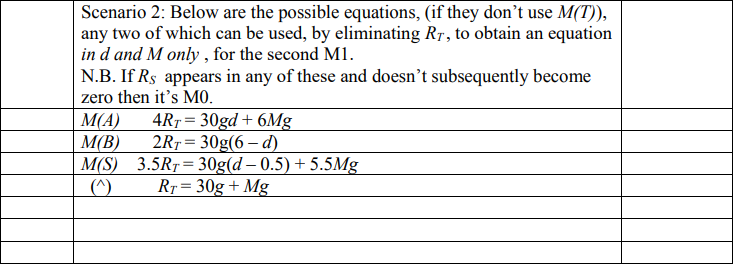 June 2015 Mathematics Advanced Paper 1: Mechanics 1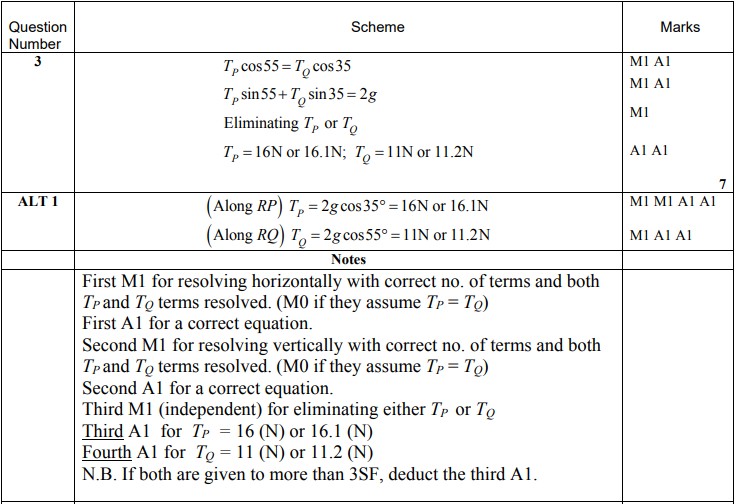 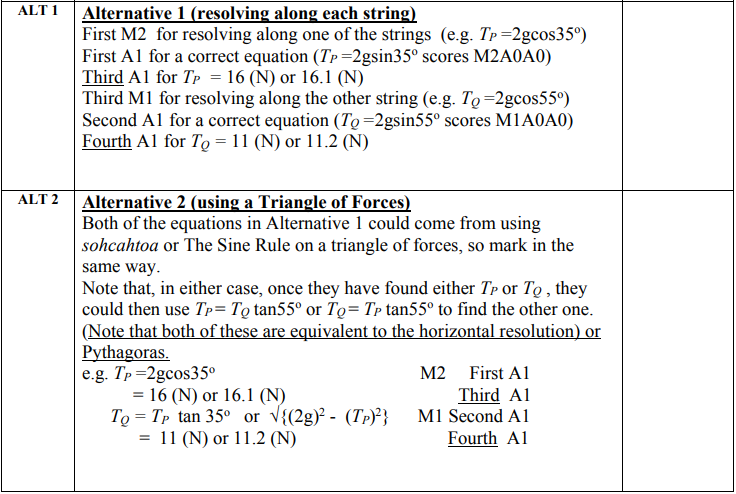 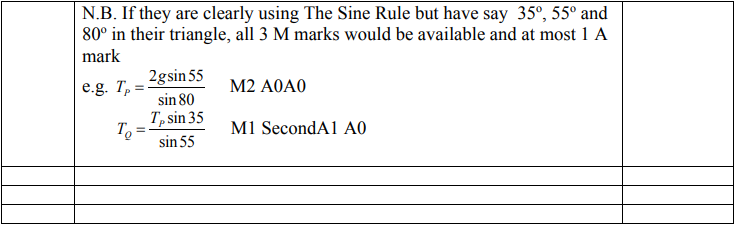 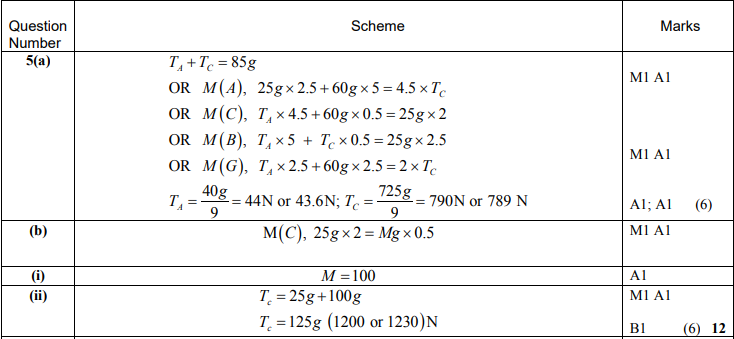 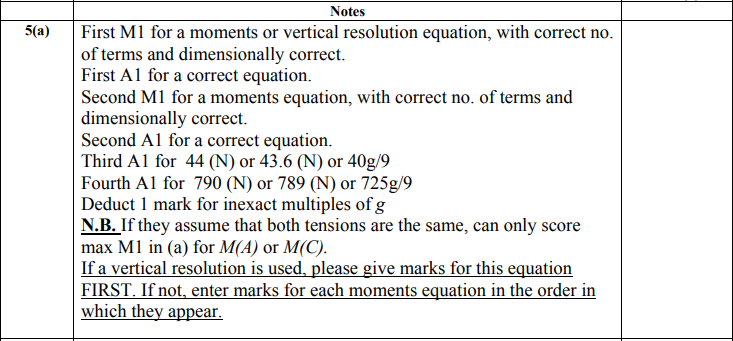 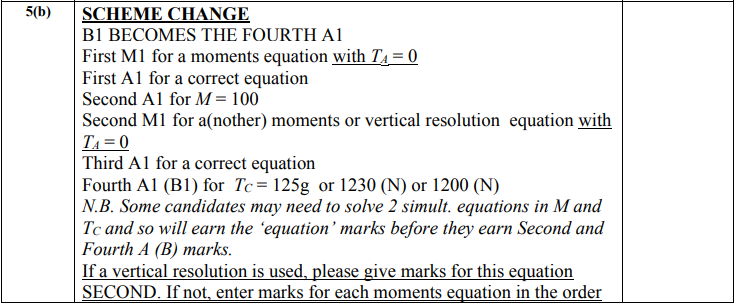 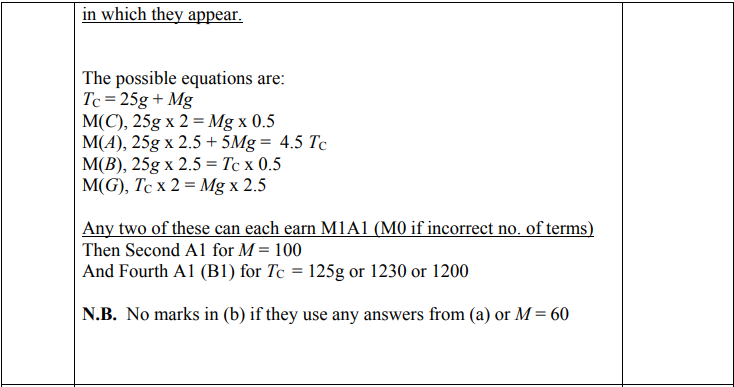 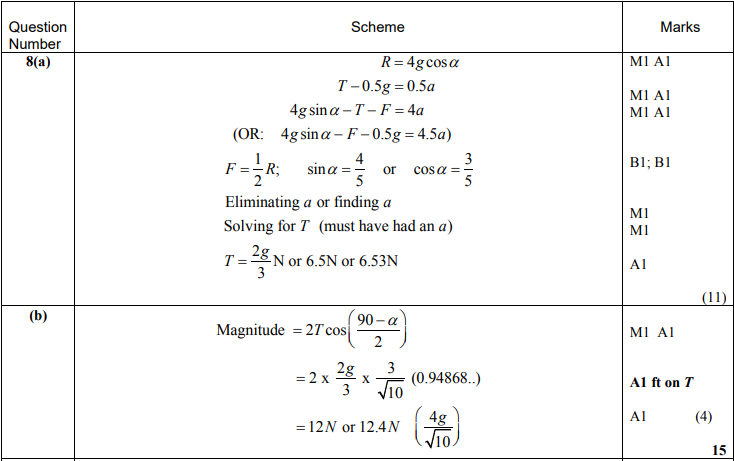 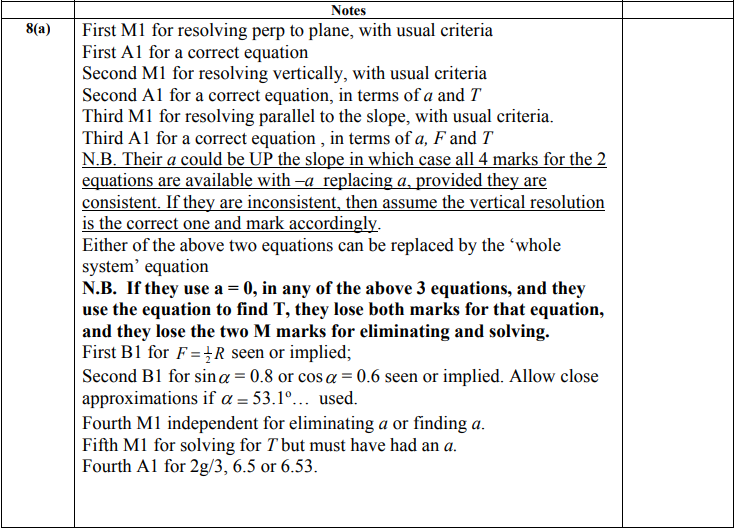 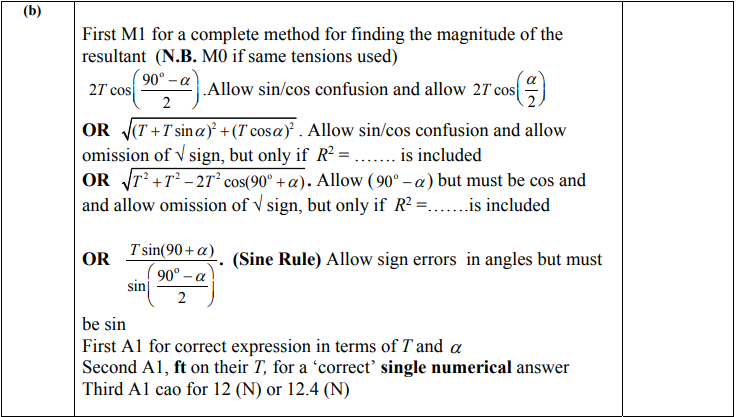 May 2014 Mathematics Advanced Paper 1: Mechanics 1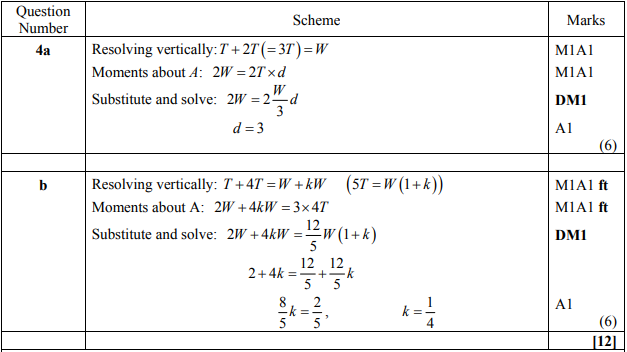 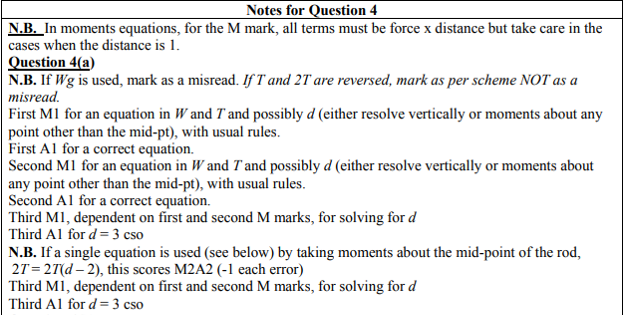 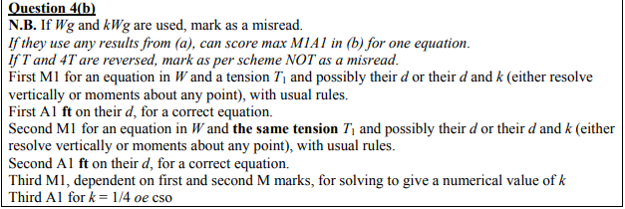 May 2013 Mathematics Advanced Paper 1: Mechanics 1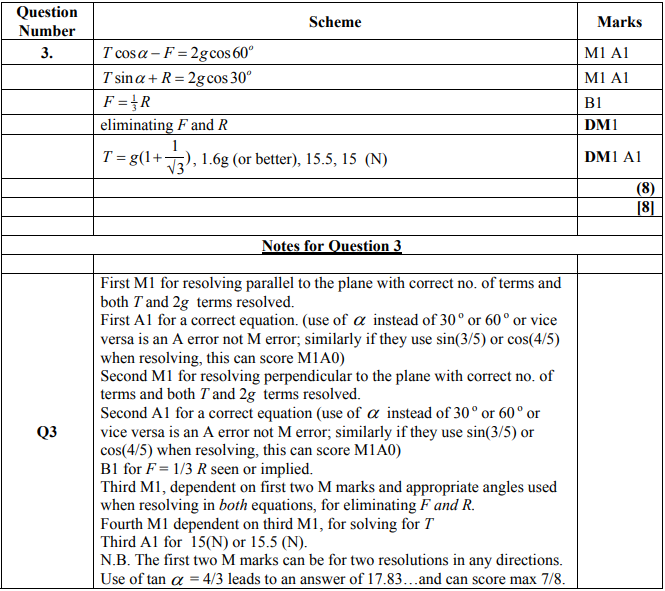 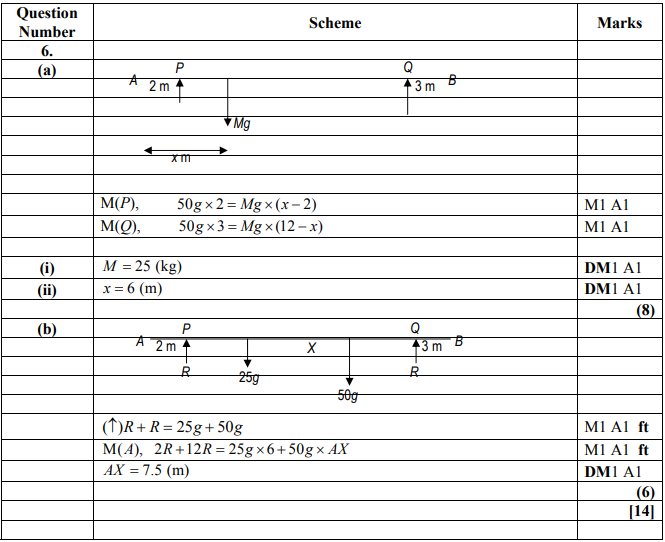 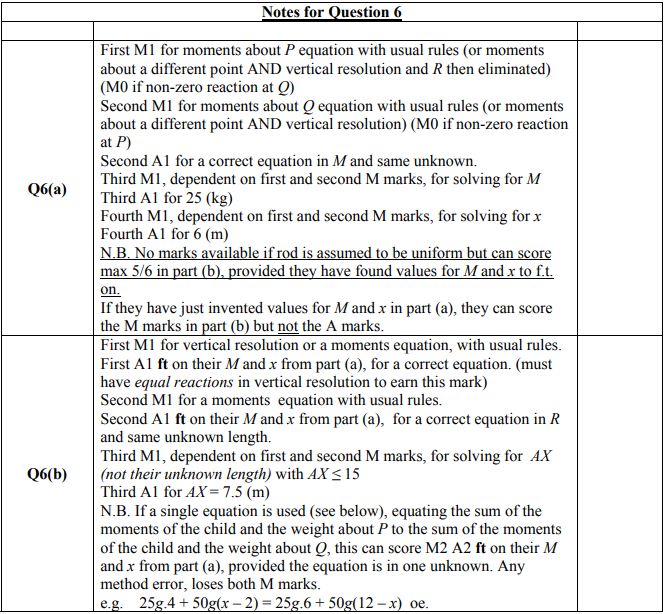 Jan 2013 Mathematics Advanced Paper 1: Mechanics 1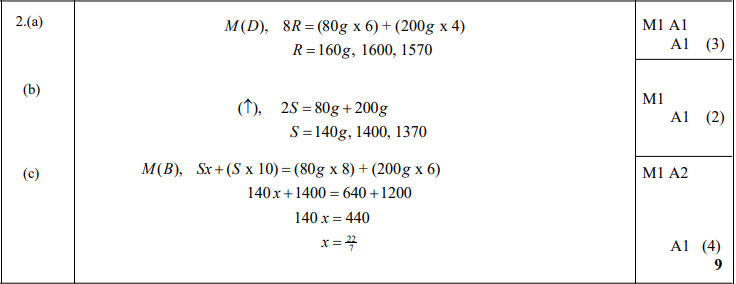 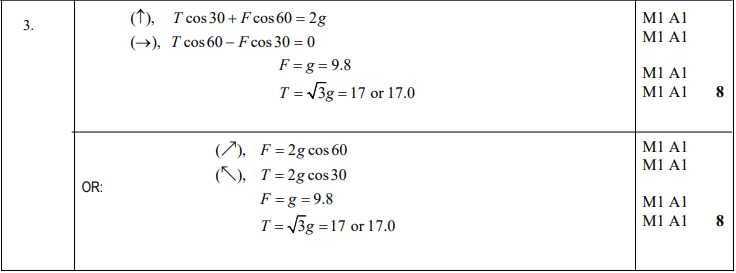 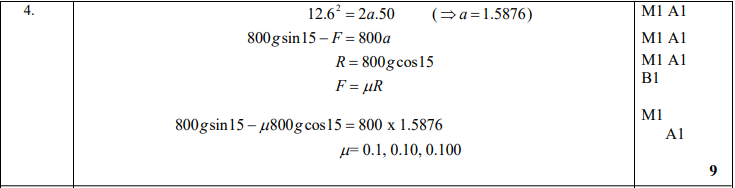 May 2012 Mathematics Advanced Paper 1: Mechanics 1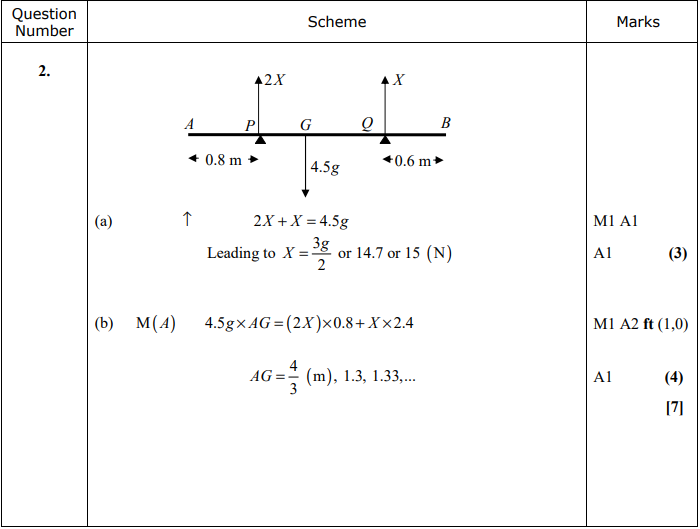 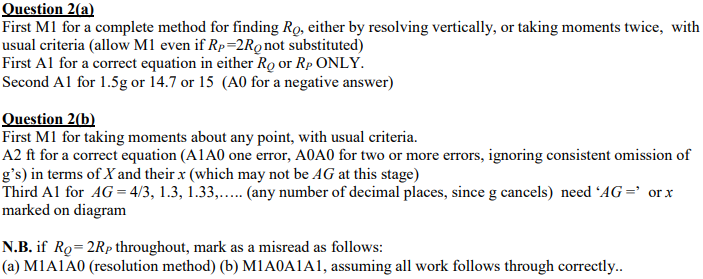 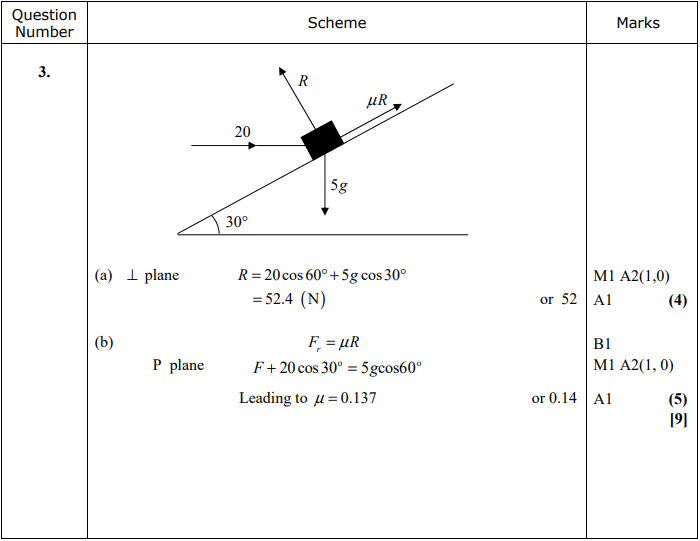 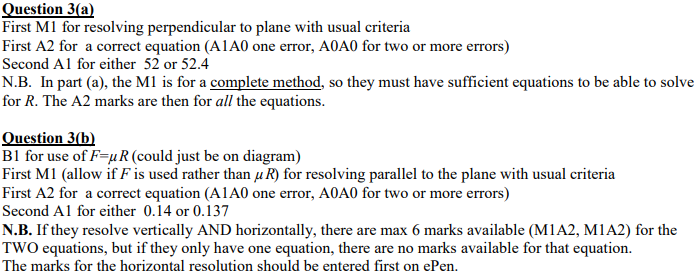 Jan 2012 Mathematics Advanced Paper 1: Mechanics 1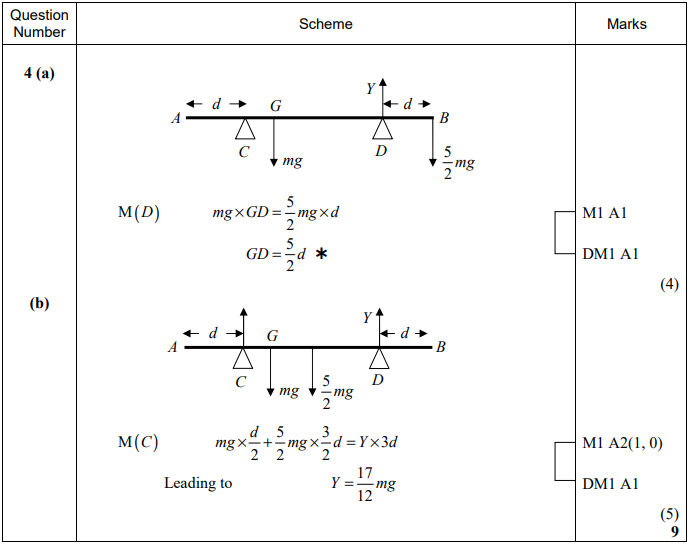 May 2011 Mathematics Advanced Paper 1: Mechanics 1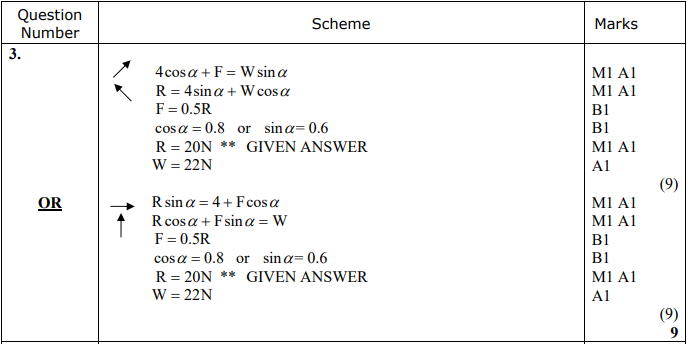 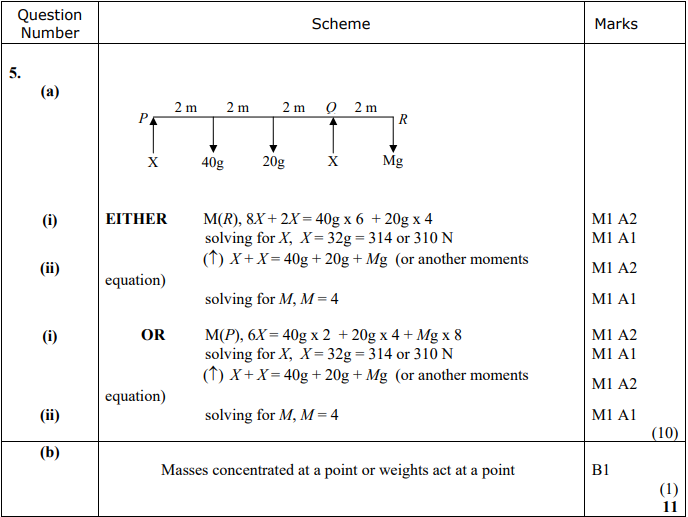 Jan 2011 Mathematics Advanced Paper 1: Mechanics 1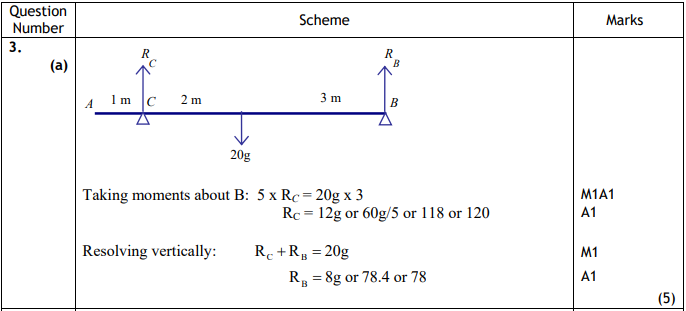 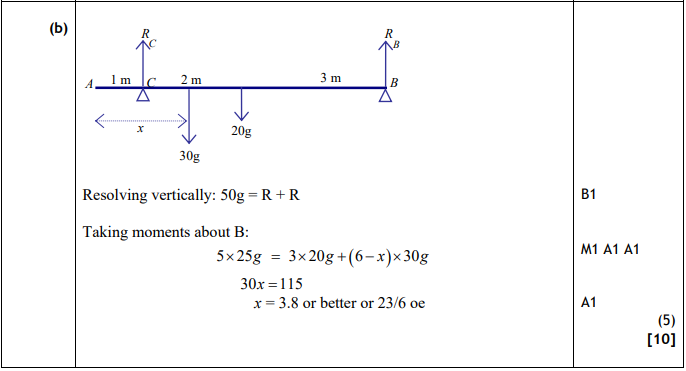 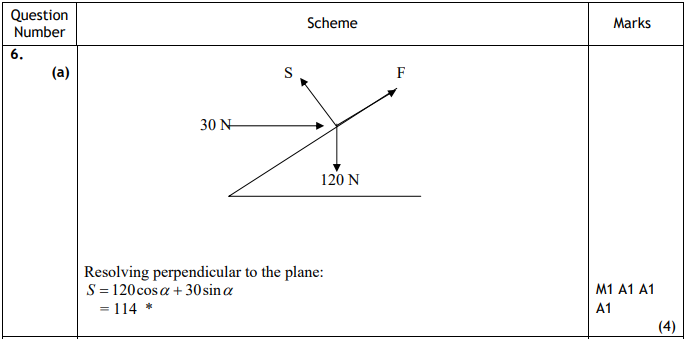 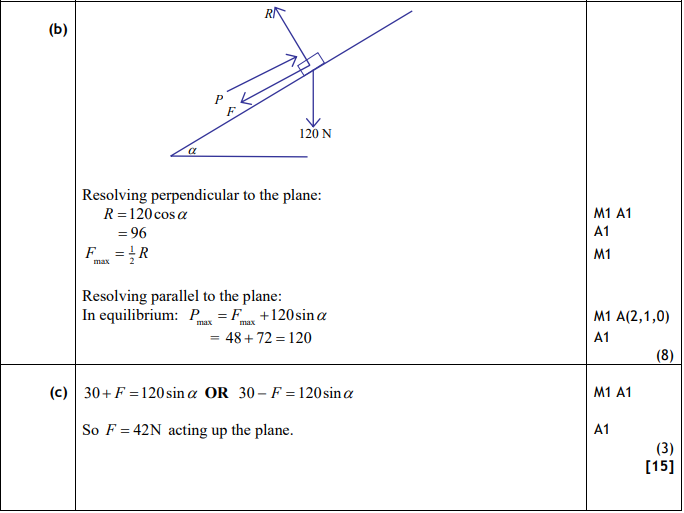 May 2010 Mathematics Advanced Paper 1: Mechanics 1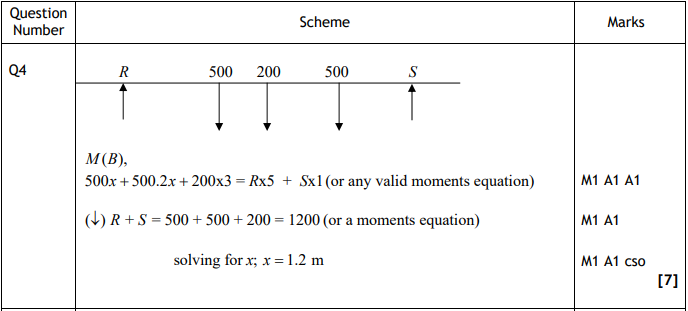 Jan 2010 Mathematics Advanced Paper 1: Mechanics 1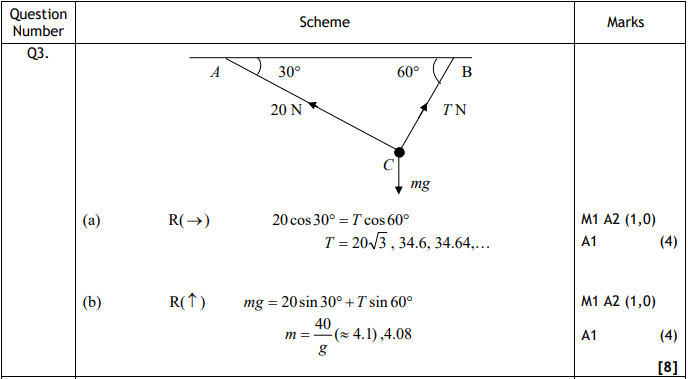 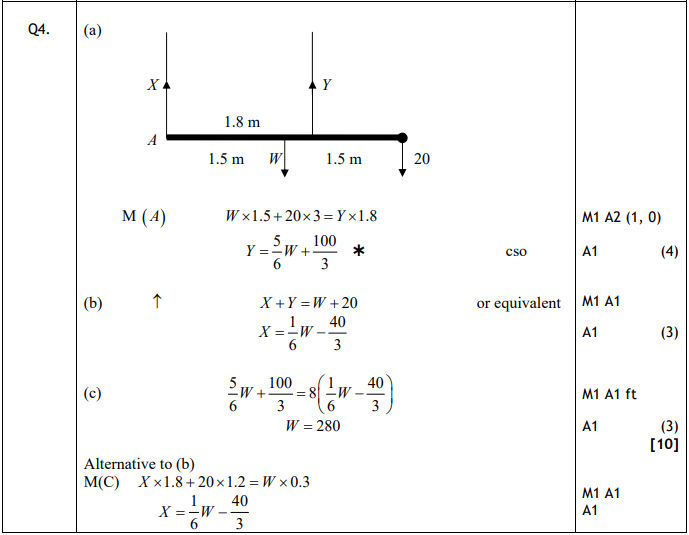 